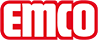 emco Bauemco Marcos 500 Acero al cromo-níquel (V2A) 500-46 CNModelo500-46 CNGrosor del material (mm) aprox.3,0Guía de instalaciónEl marco (A) debe terminar al ras del suelo adecuado (H) en el lecho de la alfombra así como en el suelo. Superposición de la alfombra y cama de la alfombra. El suelo adecuando (H), por ejemplo en el caso de barro, debe estar totalmente plano (DIN 18560). Si hay irregularidades en el fondo de la alfombra, estás deben corregirse antes de colocar la misma. En estos casos aconsejamos aplicar una masa líquida de relleno. El marco se puede pegar al fondo de la alfombra, fijarlo mecánicamente o firmemente en la base adecuada con los anclajes opcionales. Hay que tener en cuenta que el marco y la superficie de entrada estén completamente colocados.Medidas del perfil del marco (HxAxP) en mm46 x 25 x 3 acero inoxidableDimensionesAnchura del marco:………………….mmFondo del marco:…………………….mmContactoemco Spain · Ctra de Cornellá, 147 - 149 Cityparc Atenas 2º; 2ª · 08940 Cornellá de Llobregat (Barcelona) · Teléfono: 93 241 14 25 · Fax: 93 241 14 26 · Mail: info.es@emco.de · www.emco-bau.com